САСНОВІЦАСасновіца-1, або Вялікая Сасновіца, былая вёска ў Высакаборскім сельскім Савеце, уваходзіла яна ў склад саўгаса “Краснапольскі”. Знаходзілася за 26 кіламетраў на паўночны ўсход ад Краснаполля. Складалася з крывалінейнай вуліцы з завулкамі, амаль шыротнай арыентацыі. Межавала з лесам.Сваю гісторыю вёска вяла з 18 стагоддзя, як шляхетская ўласнасць у Мсціслаўскім ваяводстве. У вёсцы меўся шынок. У 1858 вёска ўжо ўласнасць памешчыка. У ёй пражывае 92 жыхары, налічваецца 9 двароў. Апрача земляробства, вяскоўцы займаліся кавальскім, сталярным і бандарным промысламі. «В 1896 г. была сдана в аренду земля разных угодий при околице Сосновицкая, всего 19 десятин, сроком на 12 лет, за 4 рубля в год, дворянину Павлу Стефановичу Беляцкому». (Нацыянальны архіў Рэспублікі Беларусь, ф. 2178, воп.1, спр.1, л. 129).У 1926г. у Сасновіцы налічвалася 57 двароў і 295 жыхароў. Дзейнічала працоўная школа 1-й ступені, для якой у 1928 годзе было пабудавана новае памяшканне. У 1931г. у вёсцы быў арганізаваны калгас “Сталінскі заклік”, які ў 1932г. аб’ядноўваў 19 гаспадарак.  Перад пачаткам Вялікай Айчыннай вайны ў вёсцы налічвалася 62 двары, у якіх пражывала  319 жыхароў. У гады вайны вёска была акупіравана. У 1942-1943 годах Сасновіца з’яўлялася базай партызанскага атрада “За Радзіму” № 45, якім камандаваў лейтэнант У.І. Маркаў. У жніўні 1943 года фашысцкія карнікі люта расправіліся з непакорнай вёскай - амаль цалкам спалілі Сасновіцу, згарэла тады 56 двароў.  30 верасня 1943 года Сасновіца была вызвалена. Цяжкімі былі першыя месяцы пасля вызвалення. 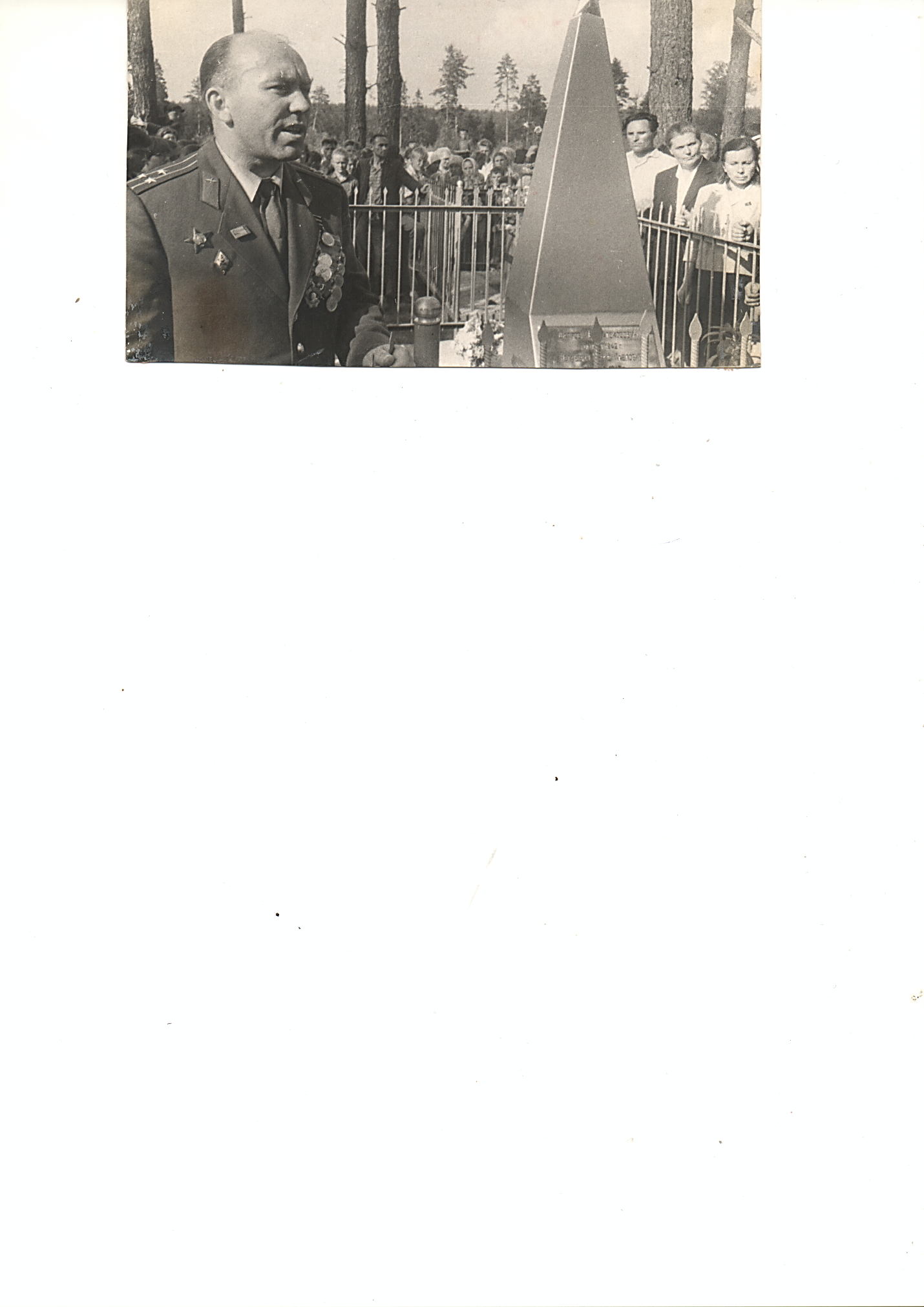  Але паступова Сасновіца адбудавалася занава. Працуе  пачатковая школа, клуб, бібліятэка, магазін.	Вёска Сасновіца – 2, або Малая Сасновіца.  Адкуль вёска ўзяла такую назву? Старажылы расказвалі, што калісьці на падворку Міхаіла Сямёнавіча Бардонава стаялі тры вялікія сасны. Ад гэтага, нібыта, і атрымала назву вёска. Знаходзілася Малая Сасновіца за 1 кіламетр ад Вялікай Сасновіцы і за 27 кіламетраў на паўночны ўсход ад Краснаполля. Складалася з крывалінейнай, кароткай  вуліцы. Да 1920-х гадоў лічылася аколіцай вёскі Сасновіца-1. У вёсцы налічвалася 22 двары і пражывала 142 жыхары. У 1920-я гады Малая Сасновіца стала называцца вёскай Сасновіца-2. У ліпені 1930 года ў вёсцы стварылі калгас і далі яму назву “Чырвоная сям’я”.    Першым старшынёй калгаса быў Павел Аксёнавіч Пазнякоў. Гэта было больш ганаровае званне, бо старшыня нароўні з усімі працаваў у полі і ў лузе. У 1936 годзе  калгас быў аб’яднаны з суседняй гаспадаркай “Сталінскі заклік” (Сасновіца-1).  На агульным сходзе двух вёсак рашылі, што так будзе больш зручна вырашаць розныя пытанні, звязаныя з далейшым развіццём сельскагаспадарчай вытворчасці. У 1940 годзе ў вёсцы налічвалася 23 двары, 109 жыхароў.Па Малай Сасновіцы, як і па іншых вёсках, чорным смерчам пракацілася вайна. У яе пачатку з Сасновіцы пайшло на фронт дванаццаць чалавек. Вярнулась толькі шэсць. У барацьбе з нямецка-фашысцкімі захопнікамі загінулі С.І. Поклад, яго сын М.С. Поклад, В.М. Поклад, В.А. Бяляцкі, М.З. Саўкін, У.А. Дзям’янаў. Жыхары вёскі ўсім, чым маглі, дапамагалі народным мсціўцам з атрада “За Радзіму” (Малая Сасновіца таксама з’яўлялася базай атрада). Ворагі помсцілі за гэта.14 лютага 1943 года ў вёску наляцеў вялікі атрад карнікаў. Ім удалося схапіць сувязных атрада Уладзіміра Пазнякова, Емельяна Лабаноўскага, Паўла Пазнякова, Іллю Пазнякова, Іллю Віскоўскага. Яны былі па-зверску забіты на ўскраіне вёскі каля калгаснага сада. У жніўні 1943 года акупанты спалілі 20 двароў, загубілі 3 жыхароў.30 верасня 1943 года Сасновіца была вызвалена. Пасля вайны вёска  была адбудавана занава. Нягледзячы на сваю малалікасць, вёска дала шмат спецыялістаў для народнай гаспадаркі краіны.У 1986г. налічваецца ўсяго 6 двароў і 9 жыхароў. 	Зараз і Сасновіцы-1, і Сасновіцы-2 больш няма на карце Краснапольшчыны. Жыхары вёсак былі адселены ў сувязі з радыяцыйным забруджаннем. На месцы вёсак расце лес.